               Управление Пенсионного фонда в Московском районе  Санкт-Петербурга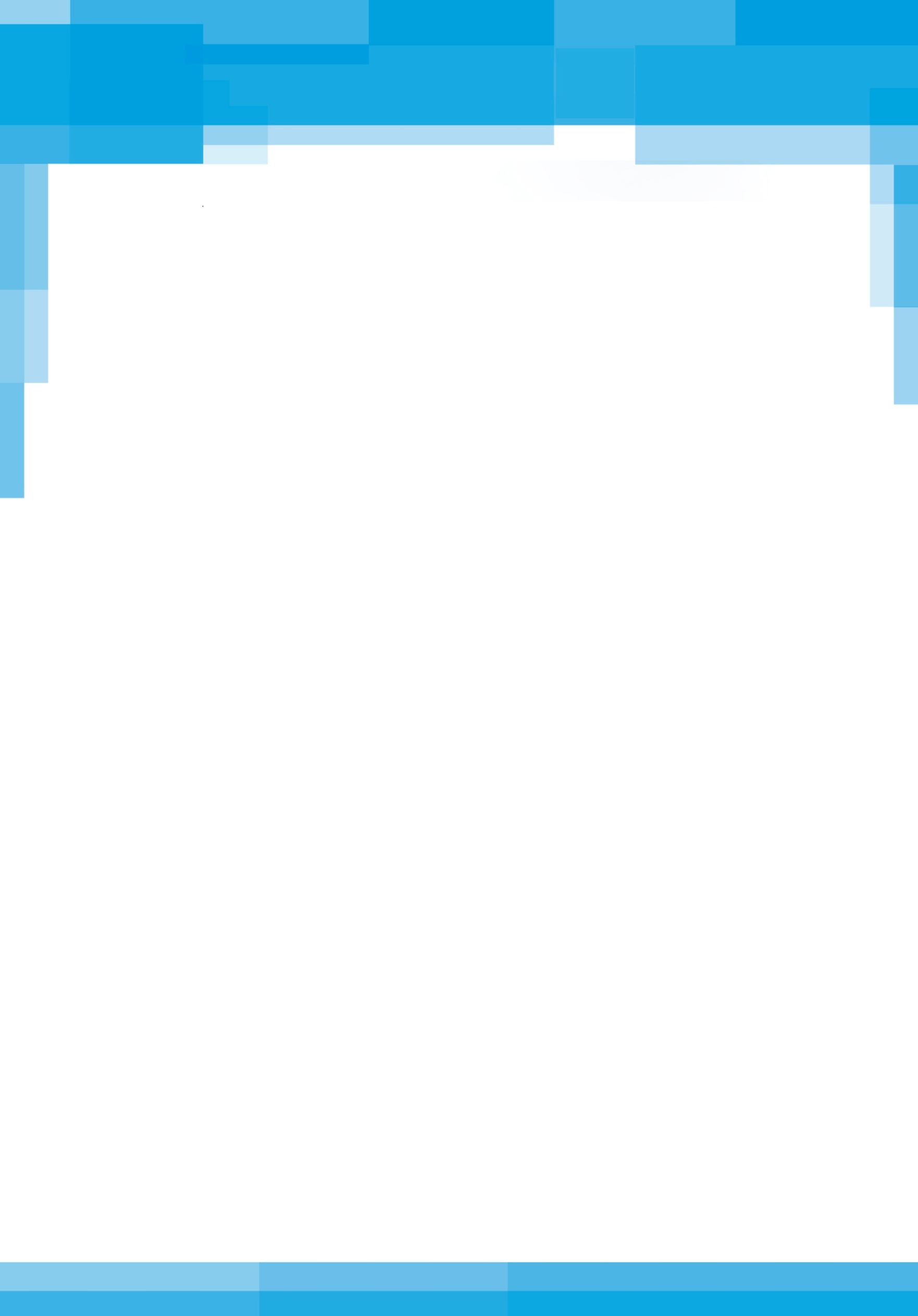 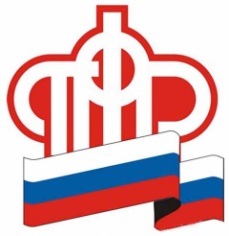                          Накопительная пенсия – что это?23.06.2017Пенсионные накопления формируются у: граждан 1967 года рождения и моложе; мужчин 1953-1966 года рождения и женщин 1957-1966 года рождения, в пользу которых в период с 2002 по 2004 гг. включительно уплачивались страховые взносы на накопительную пенсию;участников Программы государственного софинансирования пенсии; граждан, имеющих право на материнский (семейный) капитал и направивших его средства на накопительную пенсию. Существует три вида выплат пенсионных накоплений: Единовременная выплата – выплачиваются сразу все пенсионные накопления одной суммой: гражданам, у которых размер накопительной пенсии составляет 5 процентов и менее по отношению к сумме размера страховой пенсии по старости, в том числе с учетом фиксированной выплаты, и размера накопительной пенсии, рассчитанных по состоянию на день назначения накопительной пенсии;гражданам, получающие страховую пенсию по инвалидности или по случаю потери кормильца либо получающие пенсию по государственному пенсионному обеспечению, которые при достижении общеустановленного пенсионного возраста не приобрели право на страховую пенсию по старости из-за отсутствия необходимого страхового стажа или необходимого количества пенсионных баллов (с учетом переходных положений пенсионной формулы).Срочная пенсионная выплата – продолжительность ее выплаты определяет сам гражданин, но она не может быть меньше 10 лет. Выплачивается при возникновении права на пенсию по старости лицам, сформировавшим пенсионные накопления за счет взносов в рамках программы государственного софинансирования пенсии, в том числе взносов работодателя, взносов государства на софинансирование и дохода от их инвестирования, а также за счет средств материнского (семейного) капитала, направленных на формирование будущей пенсии, и дохода от их инвестирования.Накопительная пенсия – выплачивается ежемесячно и пожизненно при возникновении права на пенсию по старости и наличия средств пенсионных накоплений. Ее размер рассчитывается исходя из ожидаемого периода выплаты – 20 лет (240 месяцев). Чтобы рассчитать ежемесячный размер выплаты, надо общую сумму пенсионных накоплений, учтенную в специальной части индивидуального лицевого счета застрахованного лица, по состоянию на день, с которого назначается выплата, разделить на 240 месяцев.Важно! В 2014-2017 гг. все страховые взносы на обязательное пенсионное страхование, уплачиваемые работодателями за своих работников, направляются на формирование страховой пенсии. Все ранее сформированные пенсионные накопления по-прежнему инвестируются управляющими компаниями или НПФ и будут выплачены гражданам в полном объеме с учетом инвестиционного дохода, когда гражданин получит право выйти на пенсию и обратится за ее назначением. Добровольные взносы, а также дополнительные взносы, которые были уплачены гражданами в рамках Программы государственного софинансирования пенсий передаются Пенсионным фондом России в управляющие компании или НПФ в полном объеме. 